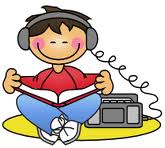 1)  Listen to book2) Learn New Words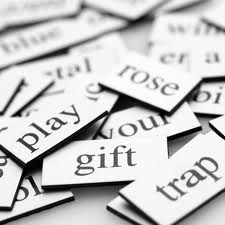 3) Teacher Reads Play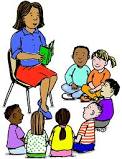 תפקידיםParts- (4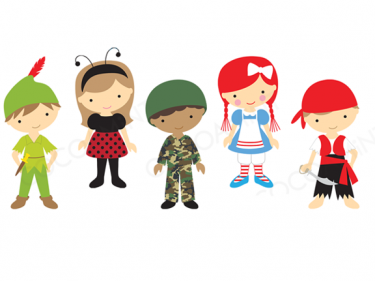 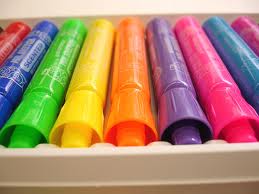 5) Marker 6) Teacher Reads Play Again7) Students Read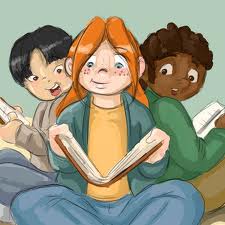 